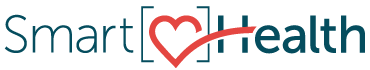 Nutrition Made Easier lunch and learn message (PEBB)How to useShare the message below with employees before June 5, 2024.The message is ready to use as is. You can also tailor it to fit the needs of your organization. Tip: Highlight the value of worksite wellness by asking your leadership to send the message. Doing this completes tasks 1.3 and 5.4 of our Worksite Wellness Roadmap to earn our Zo8 Award.
MESSAGE BELOWSubject:  You’re invited! Lunch and learn: Nutrition Made EasierJoin WebMD for the Nutrition Made Easier lunch and learn webinar. Objectives:Describe the impact of eating habitsIdentify the parts of the Nutrition Facts labelList foods that make up a healthy dietChoose 3-5 tips to make healthier choicesLearn about the Five to Thrive ChallengeWhen and whereWednesday, June 5, 2024Noon to 12:30 p.m.GoTo WebinarHow can I sign up?Register to join the webinar on June 5. A recording will be available on HCA’s website by June 12.Live captioning available: Communication Access Real-time Transcription (CART) services, or live closed captioning, are available for this event, on demand. To request this accommodation, please submit a request to Kristen Stoimenoff as soon as possible. If you make your request less than a week in advance of the event, our language access manager cannot guarantee that a CART writer will be available.Questions?Contact Jamie Wise.END MESSAGE